GRADES 4-8 ~ Text Dependent Analysis RubricNot YetStarting ToYes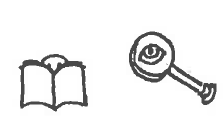 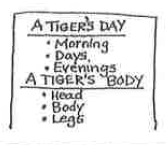 I effectively addressed all parts of the task demonstrating in-depth understanding of the text(s).Read question/task, read closely, stop and jot, (annotate) take notes, reread notes □□□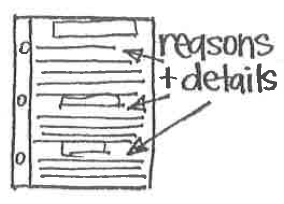 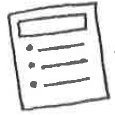 I have a strong organizational structure that effectively supports the focus and ideas.Use Boxes & Bullets (claim, reasons, examples)□□□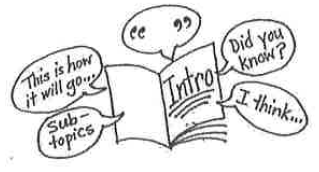 I effectively introduced, developed, and concluded by identifying an opinion, topic, or controlling idea related to the text(s).Restate the task by using ways readers state theme or ideas of the text□□□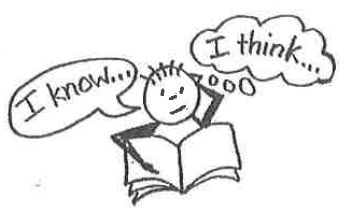 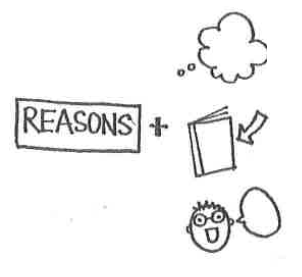 I included thorough analysis of explicit and implicit meanings from text(s) to effectively support claims, opinions, ideas and inferences.What did I find?  Where did I find it?  What does it make me think?□□□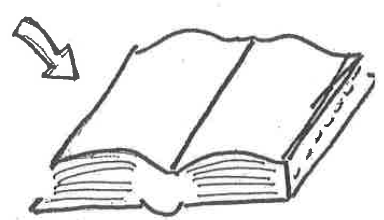 I included substantial, accurate, and direct reference to the text(s) using relevant key details, examples, quotes, facts,  and/or definitions.Use quotations from the text□□□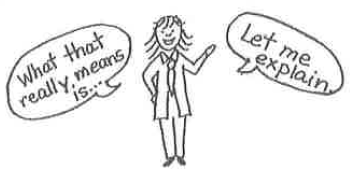 I included substantial reference to the main idea(s) and relevant key details of the text(s) to support the writer’s purpose.□□□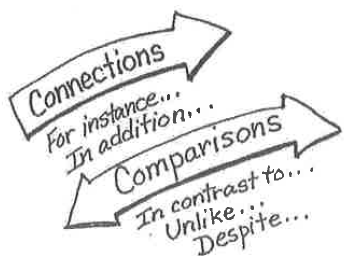 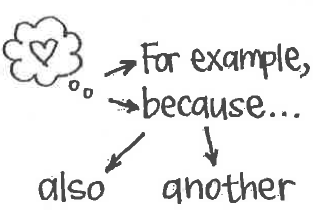 I skillfully used transitions to link ideas; appropriate and varied transitions to create cohesion and clarify the relationships among ideas and concepts.□□□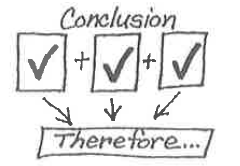 I provided a concluding section that follows from and supports the analysis presented.□□□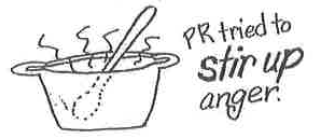 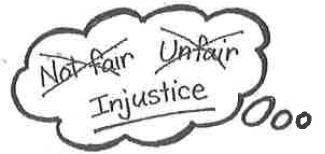 Effective use of precise language and domain-specific vocabulary drawn from the text(s) to explain the topic and/or to convey experiences/events.□□□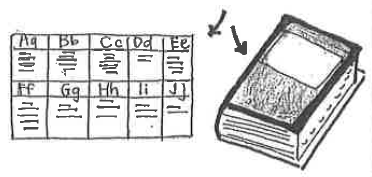 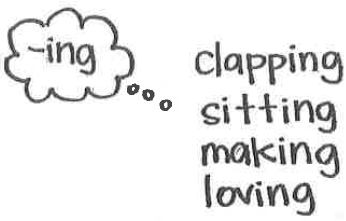 I reread the piece to make sure words I know are spelled accurately, and to ensure spelling does not take away from the meaning; errors present do not interfere with meaning.□□□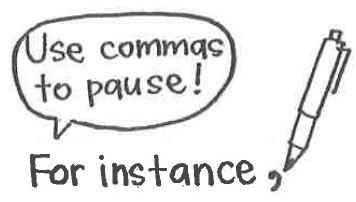 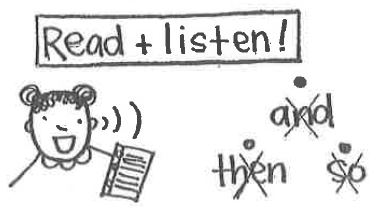 I reread the piece to make sure few errors, if any, are present in sentence formation, grammar, usage, capitalization, and punctuation; errors present do not interfere with meaning.□□□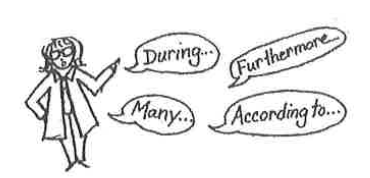 I established and maintained a formal style.□□□